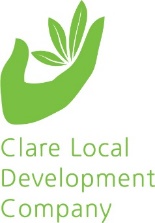 Application Form Training to develop a biodiversity enhancement plan for an outdoor recreational space in your community PLEASE RETURN YOUR APPLICATION FORM TO biodiversityleader@gmail.comBy Friday, 30th April, 2021Name of main contact personName of the town or village where you liveTelEmailAddress (for correspondence)The group that you represent (if any); e.g., Tidy TownsDoes your group have a formal structure; e.g., limited company, charity?How long has your group been in existence?What do you think biodiversity means?Have you previously participated in biodiversity training or conducted a biodiversity audit? If so, please say where, when, and with which trainersThe training is online, delivered by a series of webinars. Do you have regular & reliable access to internet and a computer? Have you selected an outdoor recreational area to work on? It can be any site which has public access which people use for recreation,: a park, perimeter of a sports or playground, footpath, the grounds of a community building (church, community centre), a footpath, or other green space. Please describe.It will be very helpful if you can give a GPS reading for its location or a grid reference.Have you permission to design & implement a plan for this area (e.g., Clare Co. Co; GAA)?If you haven’t decided on an area, please describe a recreational area that you would like to use.Are there other stakeholders in the community who will be involved? This might include, GAA, youth club, school, Clare Co. Co., community council, & ecologists or wildlife experts.The training lasts for 6 months. Can members of your group make the commitment to complete the training?How do you propose to engage your local community in the training, and in the preparation and implementation of the biodiversity plan?Please describe why your group wishes to participate in this biodiversity training programme?How will this biodiversity training programme benefit your group?How will it benefit your local community and environment?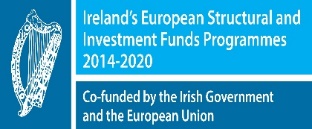 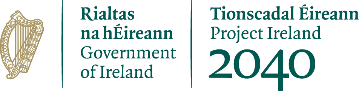 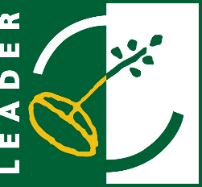 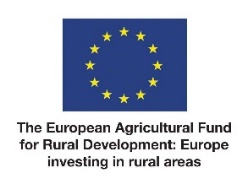 